Karta pracy – kl. IV – 24.06.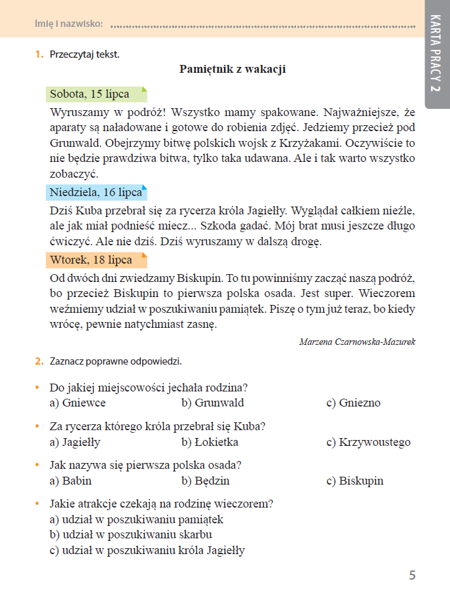 Doskonalenie techniki czytania ze zrozumieniem.